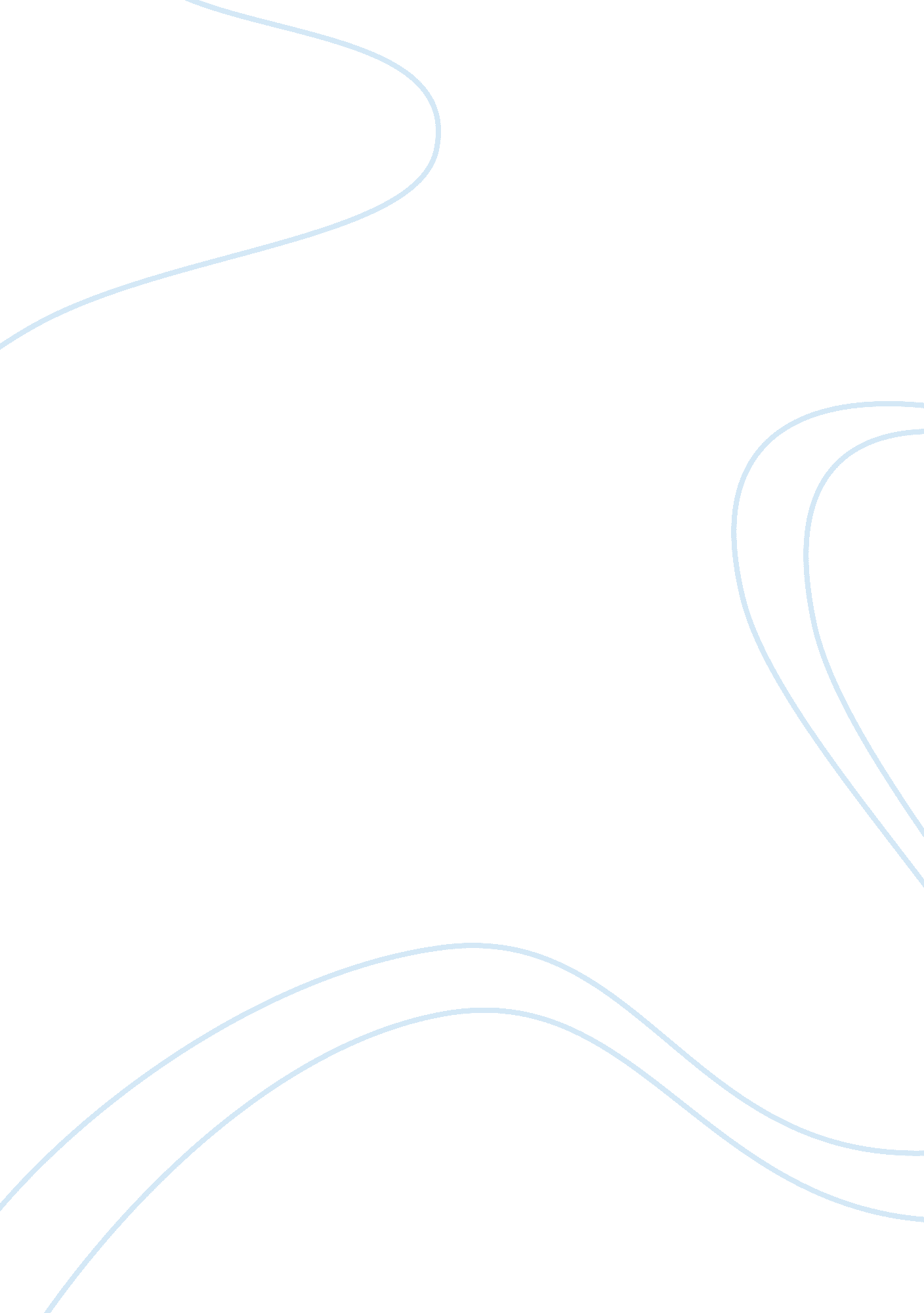 Personality assessmentPsychology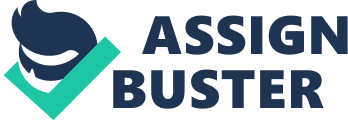 ﻿Test Critiques 
In order to know ones personality, since time scientist have made researches and came up with different types of test , some of which have been proved scientifically to reveal true results. Two such tests are the RHETI and the Follow Your True Colors Kalil's Personality Assessment. These two personality test, have been developed to measure different attributes of personality which in turn helps a person to handle different situations in life. 
The RHETI 
This test has a number of paired statements for the individual to answer and has a higher level of accuracy then other sample tests. It is usually used in workshops, presentations, group settings and working with clients. The RHETI uses nine attributes to calculate the personality; 1)reformer 2)helper 3)achiever 4)individualistic 5)investigator 6)loyalty 7)enthusiastic 8)challenger 9)enthusiastic. It tells the individual under which category he/she lies, furthermore individual knows whether he/she is 1)principled and idealistic, 2)caring and interpersonal, 3)adaptable and success oriented, 4)introspective and romantic, 5) perceptive and cerebral, 6)committed and security oriented, 7)busy and productive, 8)powerful and aggressive, 9)easygoing and self-effacing. It uses the enneagrams; an ancient symbol of unity and diversity, change and transformation, to show results. The RHETI confirms the enneagrams and explores the personality using specific traits. 
Follow Your True Colors Kalil's Personality Assessment 
This second personality test uses colors to identify ones personality. Many researchers have found out that different color carry different meanings and emotions. Using this concept Kalil has used four colors; 1) green, 2) blue, 3) gold and 4) orange to identify personalities. Green represent an individual who is a thinker and is always analyzing the surroundings; blue is for ones who are inspiring people and who build their own self esteem; gold are the responsible people who are always on time and keep others on time too and orange are entertaining and persuading people who are fun loving. This shows the personality traits of individual which in turn helps in making right decision in life. 
Advantages and disadvantages 
The RHETI and Kalil’s personality tests help a person know his character and how his personality traits affect attitude. They are scientifically validated and have a high level of accuracy then many other tests. In addition knowing ones personality helps in making right decision in life; it helps in building relationships, finding compatible mate, finding the right job, improving relationship with co-workers and accepting changes surrounding us. Furthermore both provide comprehensive type summaries of the results of personality which helps in better judgment and an individual knows in which area he/she lacks. The disadvantage is that they are never 100% reliable and at times a person can mislead by the judgment. 
Conclusion 
These tests are for personal information and exploration only, it is important to remember that human beings are prone to changes and learning about one self is helpful but taking the results of these tests as ultimate and only option available is not the right decision. But to use them and change oneself is beneficial. 
References 
Follow your true colors, Kalil’s personality assessment http://www. truecolorscareer. com/quiz. asp 
Free Enneagram Test: The RHETI Sampler http://www. enneagraminstitute. com/dis_sample_36. asp 